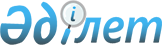 О финансировании инвестиционных проектов за счет привлечения внешнего займа под государственную гарантию Республики Казахстан
					
			Утративший силу
			
			
		
					Постановление Правительства Республики Казахстан от 14 июля 1998 г. № 669. Утратило силу - постановлением Правительства РК от 27 июля 2005 г. N 781      В соответствии с Законом Республики Казахстан Z970090_  "О внешнем заимствовании и управлении внешним долгом" и в целях привлечения негосударственного внешнего займа под государственную гарантию Республики Казахстан Правительство Республики Казахстан ПОСТАНОВЛЯЕТ: 

      1. Определить проекты реконструкции аэропорта и развития инфраструктуры г. Астаны и рефинансирования негосударственного внешнего займа акционерного общества "Кен Дала" в качестве инвестиционных проектов, финансируемых за счет привлечения закрытым акционерным обществом "Фонд Акмола" внешнего займа в сумме 50 миллионов долларов США под государственную гарантию Республики Казахстан согласно постановлениям Правительства Республики Казахстан от 1 апреля 1998 года № 278 P980278_  "О мерах по привлечению средств для финансирования проекта реконструкцииаэропорта и развития инфраструктуры г. Астана" и от 12 июня 1998 года № 529 "О рефинансировании негосударственного внешнего займа, имеющего государственную гарантию Республики Казахстан". 

      2. Министерству финансов Республики Казахстан предоставить государственную гарантию Республики Казахстан внешнему кредитору по займу, указанному в пункте 1, а также принять необходимые меры, вытекающие из настоящего постановления. 

      3. Настоящее постановление вступает в силу со дня подписания. 

     Премьер-Министр   Республики Казахстан   
					© 2012. РГП на ПХВ «Институт законодательства и правовой информации Республики Казахстан» Министерства юстиции Республики Казахстан
				